                        CJENIK SERVISNIH USLUGA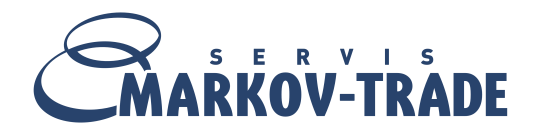 Cijene su izražene u eurima.Fiksni tečaj konverzije 7,53450.Cijene se odnose na pojedinačne intervencije. U slučaju više uređaja ili više intervencija u kraćem roku, uvjeti se ugovaraju prema situaciji.U određenim slučajevima zadržavamo pravo odstupanja od cjenika. Primjerice pri zapuštenom uređaju, čađi i sl. Moguće su više cijene uz prethodno upozorenje prije započinjanja obavljanja usluge.Sve usluge koje nisu spomenute u Cjeniku usluga, obračunavaju se prema utrošenim satima rada, a u određenim slučajevima, prema procjeni djelatnika.Markov -  Trade servis d.o.o. upisan je u Registar pravnih i fizičkih osoba koje se bave djelatnošću uvoza/izvoza i stavljanja u promet kontroliranih i zamjenskih tvari, servisiranja, prikupljanja, obnavljanja, oporabe tih tvari, koji vodi Ministarstvo zaštite okoliša i energetike pod reg. br. 1219.               
*servisne usluge uključuju izdavanje Uvjerenja o ispravnosti plinskog trošilaS P E C I F I K A C I J A     U S L U G AREDOVNI SERVIS I ČIŠĆENJE KOMBINIRANOG/PROTOČNOG/KONDENZACIJSKOG BOJLERA UKLJUČUJE:dolazak i detekciju stanjapražnjenje uređajačišćenje plamenika i strujaća zrakačišćenje svjećice paljenja i ionizacije/pripalnog plamenika i dizekontrola i dopuna expanzione posudepunjenje i odzraka uređajakontrola ne propusnosti plinskih spojevakontrola dozrakekontrola sigurnosnih uređajapodešenje rada i kontrola rada na centralno grijanje i toplu voduanaliza dimnih plinova za kondenzacijske uređajeovjera dokumentacije proizvođačaREDOVNI SERVIS I ČIŠĆENJE ZIDNOG I KAZETNOG KLIMA UREĐAJA UKLJUČUJE:dolazak i detekcija        digitalno očitavanje temperature na unutarnjoj jedinici        čišćenje filtra i isparivača unutarnje jedinice        čišćenje turbine        čišćenje odvodne kanalice i kondenzata  unutarnje jedinicedezinfekcija klime antibakterijskim sredstvima        kontrola tlakova plina (rashladnog medija)        funkcionalna kontrola    NAPOMENA: Glavni uzrok loše kvalitete zraka u klimatiziranim prostorima je slabo, a ponekad i nikakvo čišćenje, odnosno održavanje klimatizacijskih uređaja.Kod velikog broja korisnika zbog neupućenosti prevladava mišljenje kako klima uređaje ne treba čistiti i dezinficirati od strane ovlaštenog servisa već da je dovoljno samo redovito prati filtre. Takav uređaj predstavlja pravi izvor zaraza i može biti uzrok mnogih bolesti koje uzrokuju bakterije koje su se namnožile na isparivaču unutarnja jedinice. Tek kada se u klimatiziranim prostorima počnu osjećati nelagodno, kada se iz uređaja osjeti neugodan miris ili kada uređaj ne hladi dovoljno, za pomoć se obraćaju serviserima.SERVIS I ČIŠĆENJE VELIKIH VRV SUSTAVA I DIZALICA TOPLINE UKLJUČUJE:Pregled klimatizacijske opreme u skladu s Uredbom o tvarima koje oštećuju ozonski sloj NN 90/2014, propuštanje kontroliranih i zamjenskih radnih tvariKontrola i podešavanje radnih parametara, kontrola ispravnosti osjetnika, kontrola zaštitnih presostata, kontrola upravljačnog modula, kontrola upravljanja i rada ventilatora, kondenzatira i isparivačaMjerenje napona napajanja, otpora izolacije, pritezanje svih električnih spojeva i kontakataKontrola temperatura kondenzacije i isparavanja, mjerenje superheatinga i subcoolingaProvjera stanja ventilatora i lelektromotoraProvjera regulacijskih elemenata i termostata, provjera odvoda kondenzataKemijsko čišćenje filterske sekcije unutarnjih jedinicaČišćenje i odstranjivanje neugodnih mirisa izmjenjivača unutarnjih jedinicaPuštanje u pogon, kontrola rada uređaja s predstavnikom korisnika te izrada protokola o izvršenom redovitom godišnjem servisu sa izmjenjenim vrijednostima postignutim u radu uređajaOVLAŠTENO PUŠTANJE U POGON UREĐAJA:Vaš uređaj ima dodatnu vrijednost: ovlašteno puštanje u pogon za Vas je besplatno!Zbog Vaše sigurnosti i komfora, te optimalnog iskorištenja uređaja, jamstvo vrijedi isključivo ako puštanje u pogon izvede ovlašteni serviser Bosch toplinske tehnike.Puštanje u pogon, a kasnije i sve ostale servisne intervencije, možete dogovoriti direktno s nama ovlaštenim serviserom.Puštanje u pogonKako biste ostvarili jamstvena prava, te potpunu sigurnost i komfor korištenja Vašeg uređaja, puštanje u pogon mora obaviti ovlašteni servis Bosch toplinske tehnike My Service.Ovlašteno puštanje u pogon za Vas je besplatno a uključuje: Spajanje vodiča električnog napajanja i vodiča termostata na uređaj bez izvođenja električnih instalacijaProvjera nepropusnosti sklopova koji provode vodu i plinPodešavanje protoka plina, vode, snage uređajaProvjera dimovodnih kanala, te ispravnosti uređaja za kontrolu odvoda odvoda dimnih plinovaAnaliza dimnih plinova za kondenzacijske uređajeFunkcionalna proba uređajaOvjera dokumentacije proizvođačaUpute korisniku za sigurno korištenje uređajaPrvi godišnji servisPrvi godišnji servis (uključujući redovan godišnji servis uređaja narednih 5 godina) je uvjet jamstva u drugoj godini i narednim godinama korištenja uređaja od datuma ovlaštenog puštanja u pogon. Prvi godišnji servis mora obaviti ovlašteni serviser Bosch toplinske tehnike My Service. Trošak godišnjeg servisa snosi korisnik uređaja.DEFEKTAŽA – POPRAVAK UREĐAJADijagnoza greške/neispravnostiOtklanjanje greške/neispravnostiUSLUGAVPC CIJENAMPC CIJENAKratka intervencija (reset/dopuna)12,00 €15,00 €Izlazak servisera i utvrđivanje kvara – do 1h rada servisera20,00 €25,00 €Radni sat servisera20,00 €25,00 €Montaža/zamjena rezervnog dijela 32,00 €40,00 €Dodatni kilometar puta iznad 25km od sjedišta0,40 €0,50 €Radovi na sustavima grijanja i PTVIzmjena režima rada sustava grijanje/hlađenje42,40 €53,00 €*Redovni servis plinskog kombiniranog/protočnog bojlera 52,00 €65,00 €*Kompletan servis uređaja za pripremu sanitarne vode40,00 €50,00 €*Redovni servis i čišćenje kondenzacijskog bojlera do 24kW52,00 €65,00 €*Redovni servis i čišćenje kondenzacijskog bojlera do 35kW64,00 €80,00 €*Redovni servis i čišćenje kondenzacijskog bojlera do 75kW-100kW120,00 €150,00 €*Redovni servis i čišćenje kondenzacijskog bojlera do 100+kW160,00 €200,00 €*Servis ne redovito održavanog uređaja (dulje od 2 godine)64,00 €80,00 €*Redovni servis sobne plinske peći36,00 €45,00 €*Redovni servis kotla s plinskim plamenikom64,00 €80,00 €*Veliki servis i čišćenje plinskog/kombiniranog/protočnog bojlera60,00 €75,00 €Preinaka plinske instalacije (do 1h rada servisera)40,00 €50,00 €KlimatizacijaRedovni servis i čišćenje zidnog klima uređaja do 5kW40,00 €50,00 €Redovni servis i čišćenje zidnog klima uređaja 5-10kW48,00 €60,00 €Redovni servis i čišćenje kazetnog klima uređaja48,00 €60,00 €Usluga punjenja klima uređaja fronom do 1 kg R407C/R410A64,00 €80,00 €Ispitivanje neprepusnosti freona i izdavanje SK1 obrazca40,00 €50,00 €Redovni godišnji servis rashladnika vode352,00 €440,00 €Redovni servis dual klima uređaja80,00 €100,00 €Redovni servis split i multisplit klima uređaja48,00 €60,00 €Redovni servis dizalice topline100,00 €125,00 €Redovni servis ventilokonvektora36,00 €45,00Kontrola i odzračivanje solarnog sistema36,00 €45,00Ostale uslugeSpajanje plinskog štednjaka ili ploče za kuhanje40,00 €50,00Prijava distributeru plina i izlazak na tlačnu probu40,00 €50,00Prijava plinskog trošila distributeru i izdavanje prateće dokumentacije16,00 €20,00Reizdavanje popratne dokumentacije8,00 €10,00Ovlašteno puštanje u pogone32,00 €40,00